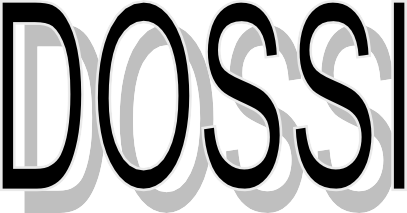 PLAN DE SITUATION DU PROJET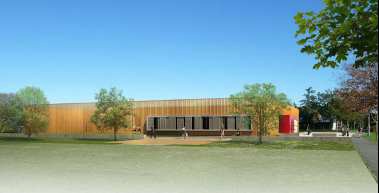 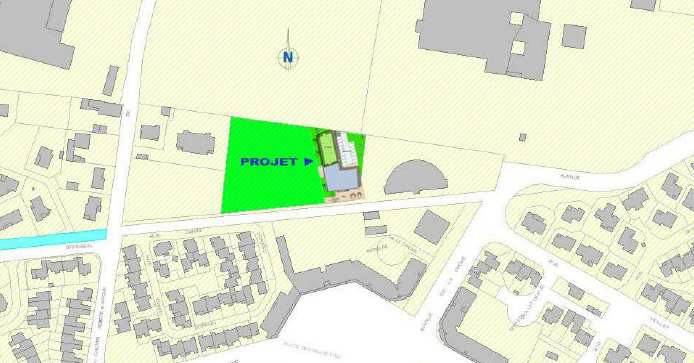 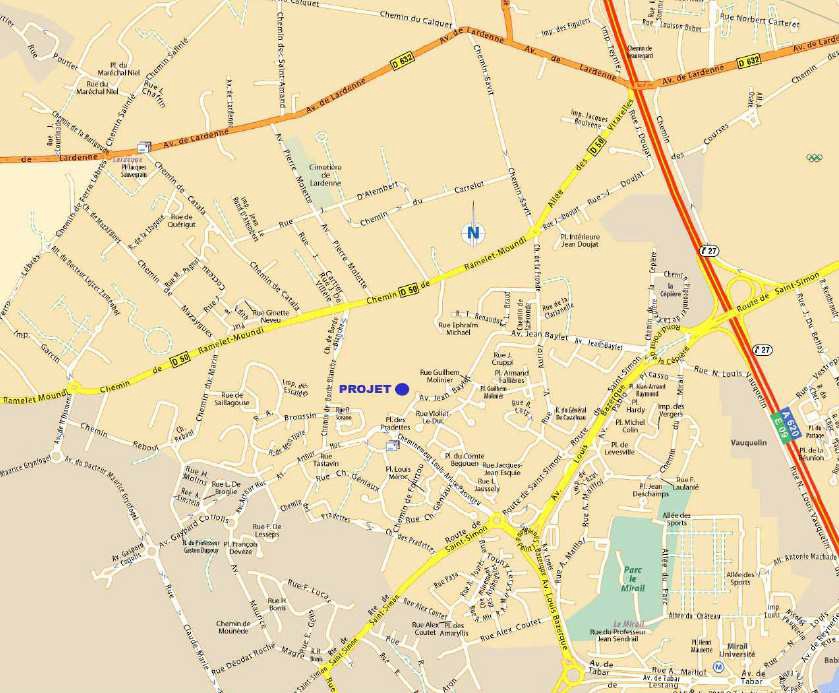 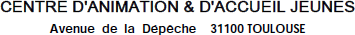 PLAN DE MASSE DU PROJET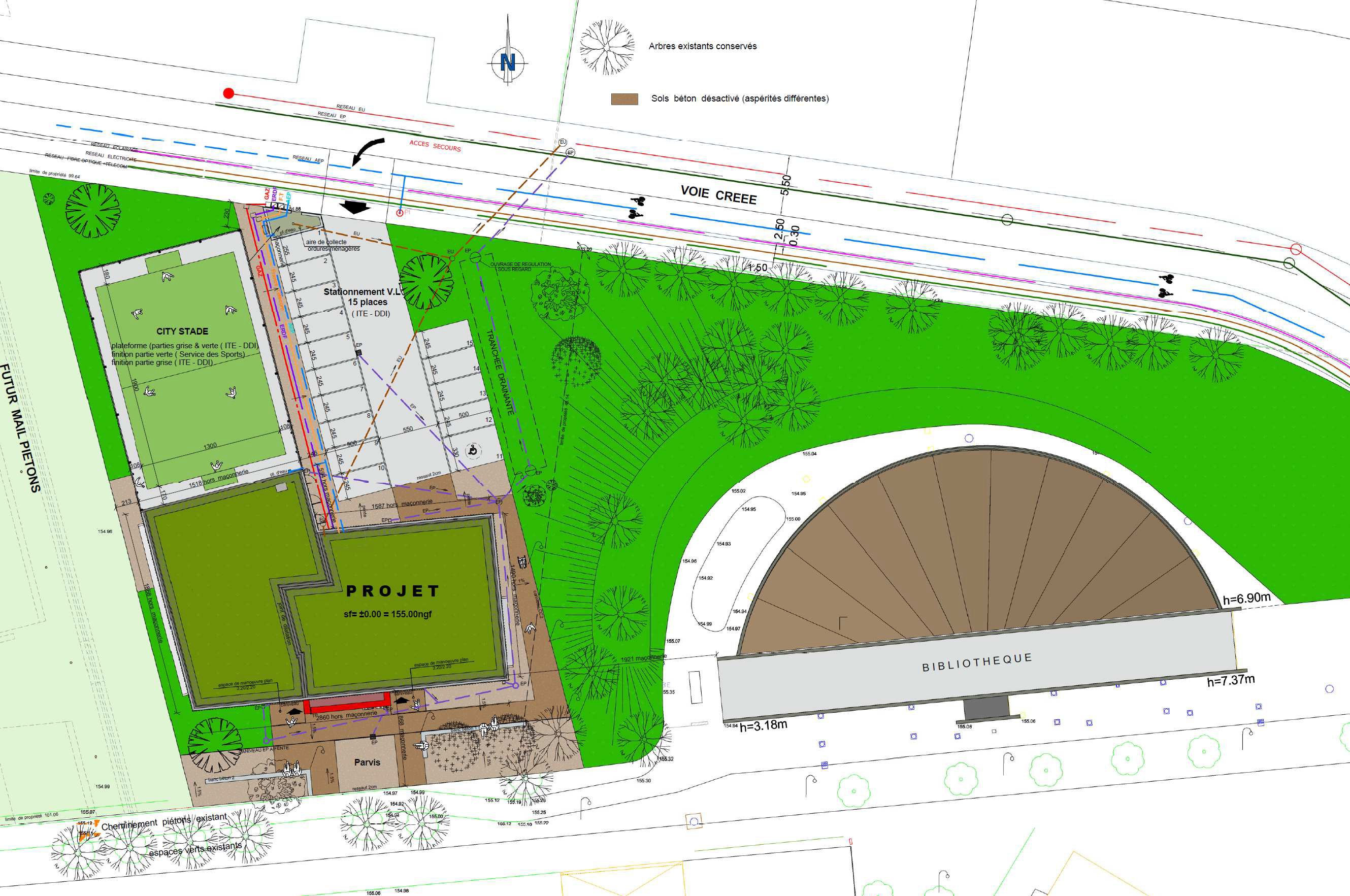 PLAN D'ENSEMBLE DU PROJET3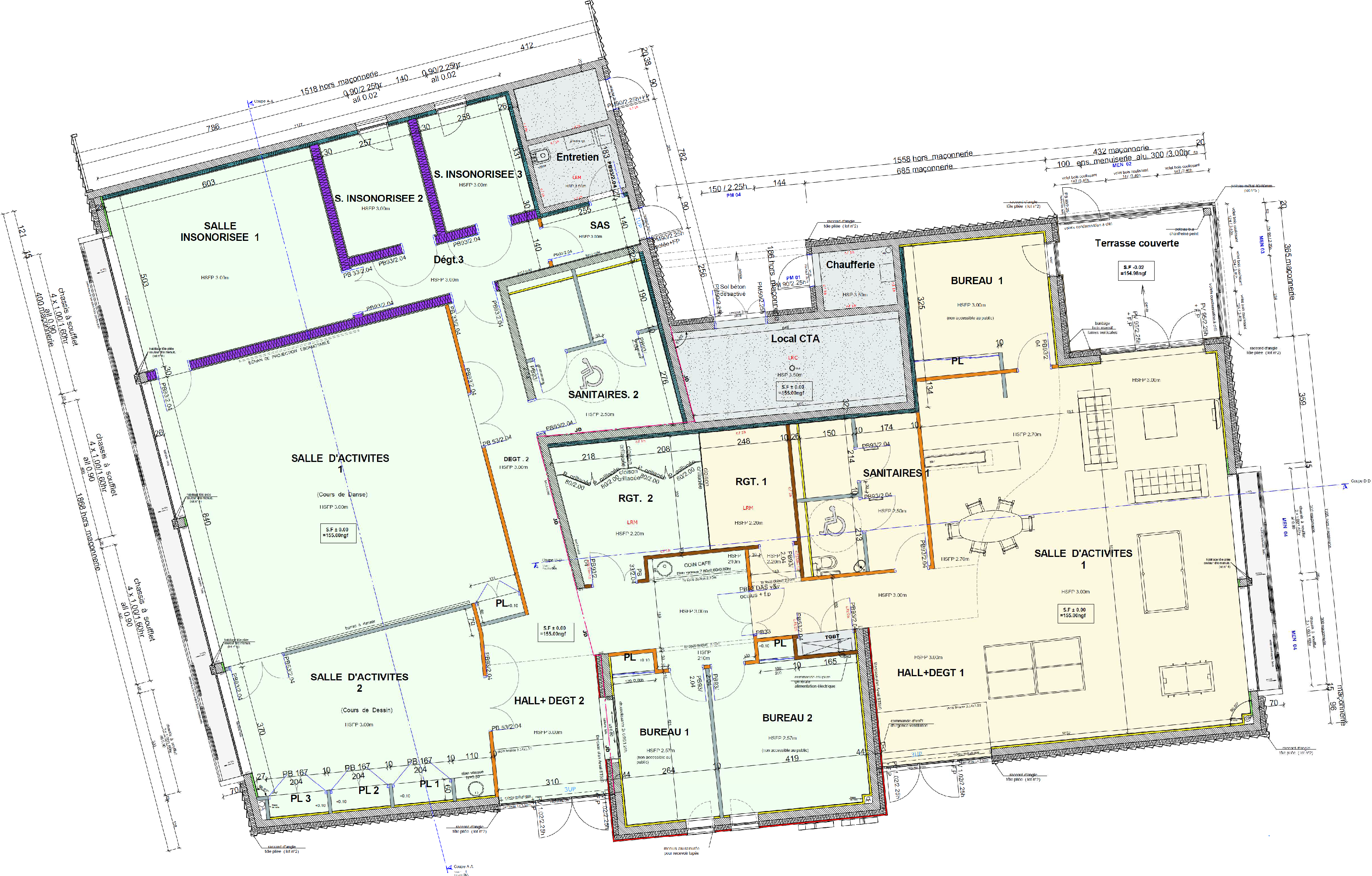 ZONE D'ETUDEPLAN D'ENSEMBLE DU PROJET DU DOUBLAGESALLE D’ACTIVITES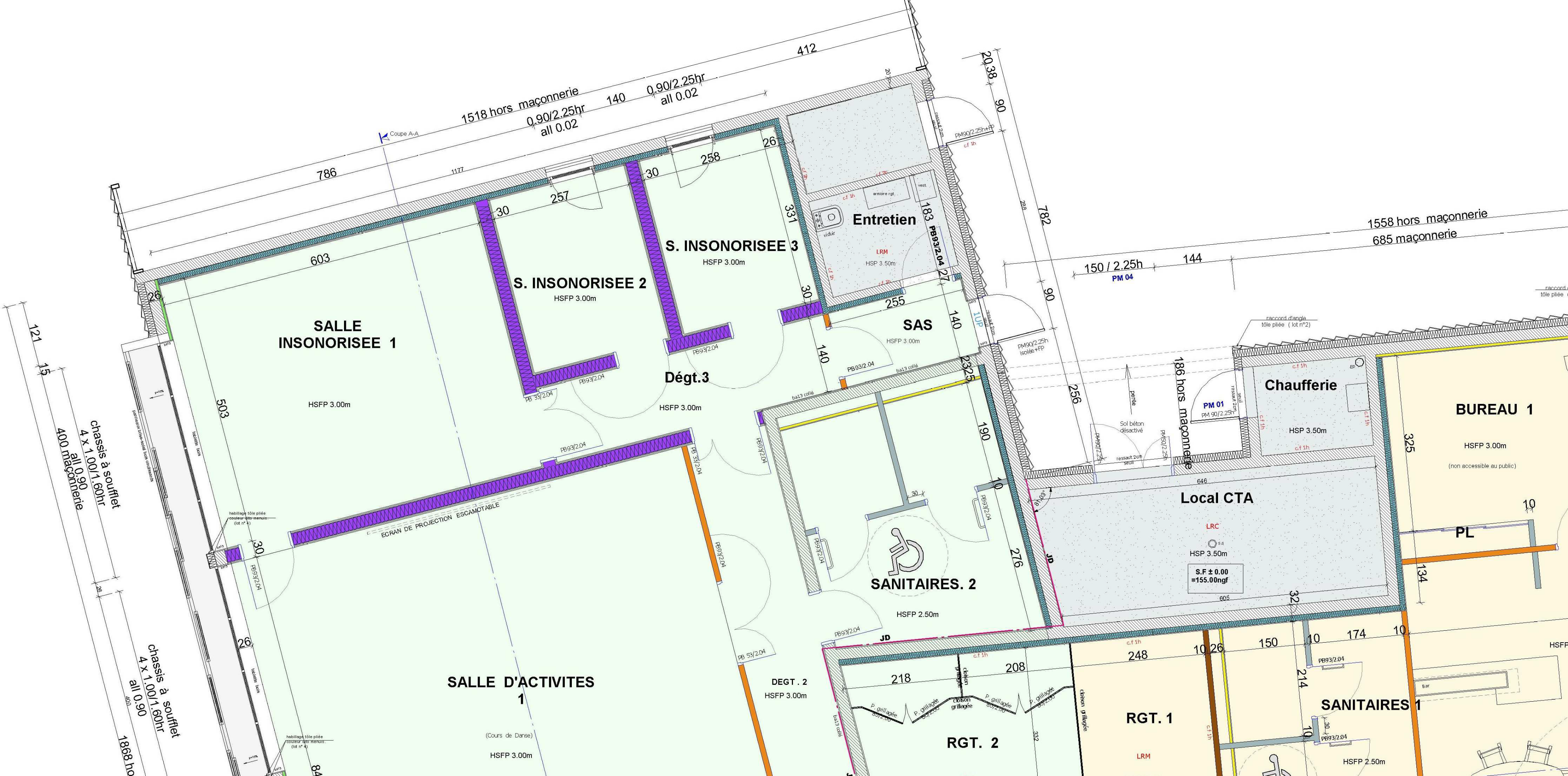 3PLAN DE COUPE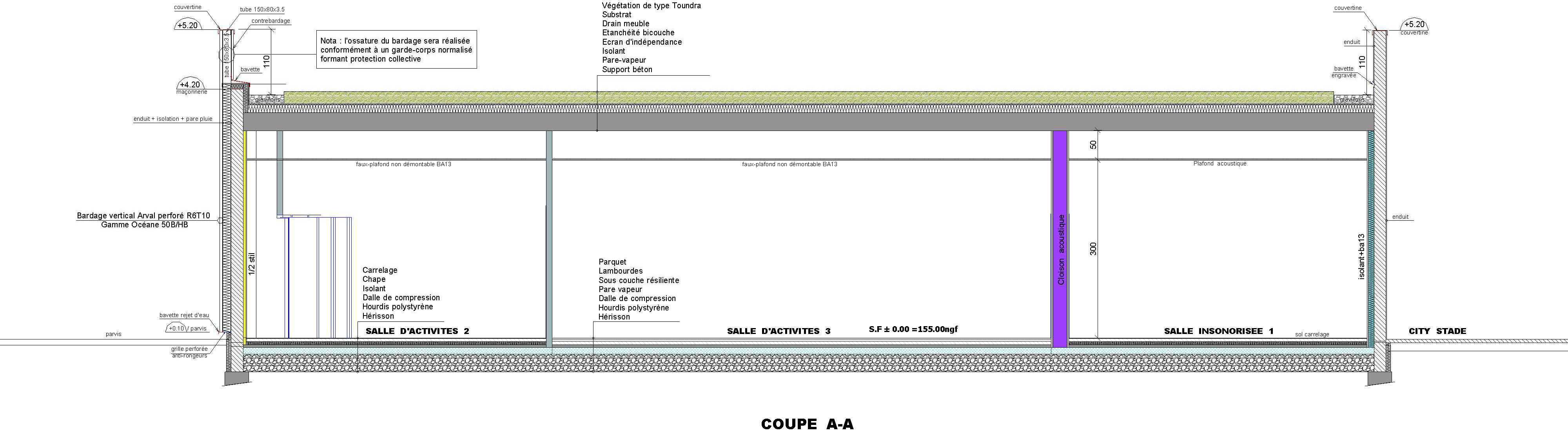 MUR EXTÉRIEUR SALLE INSONORISÉE 1 (ITI)MUR EXTÉRIEUR SALLE INSONORISÉE 1 (ITE)5 cm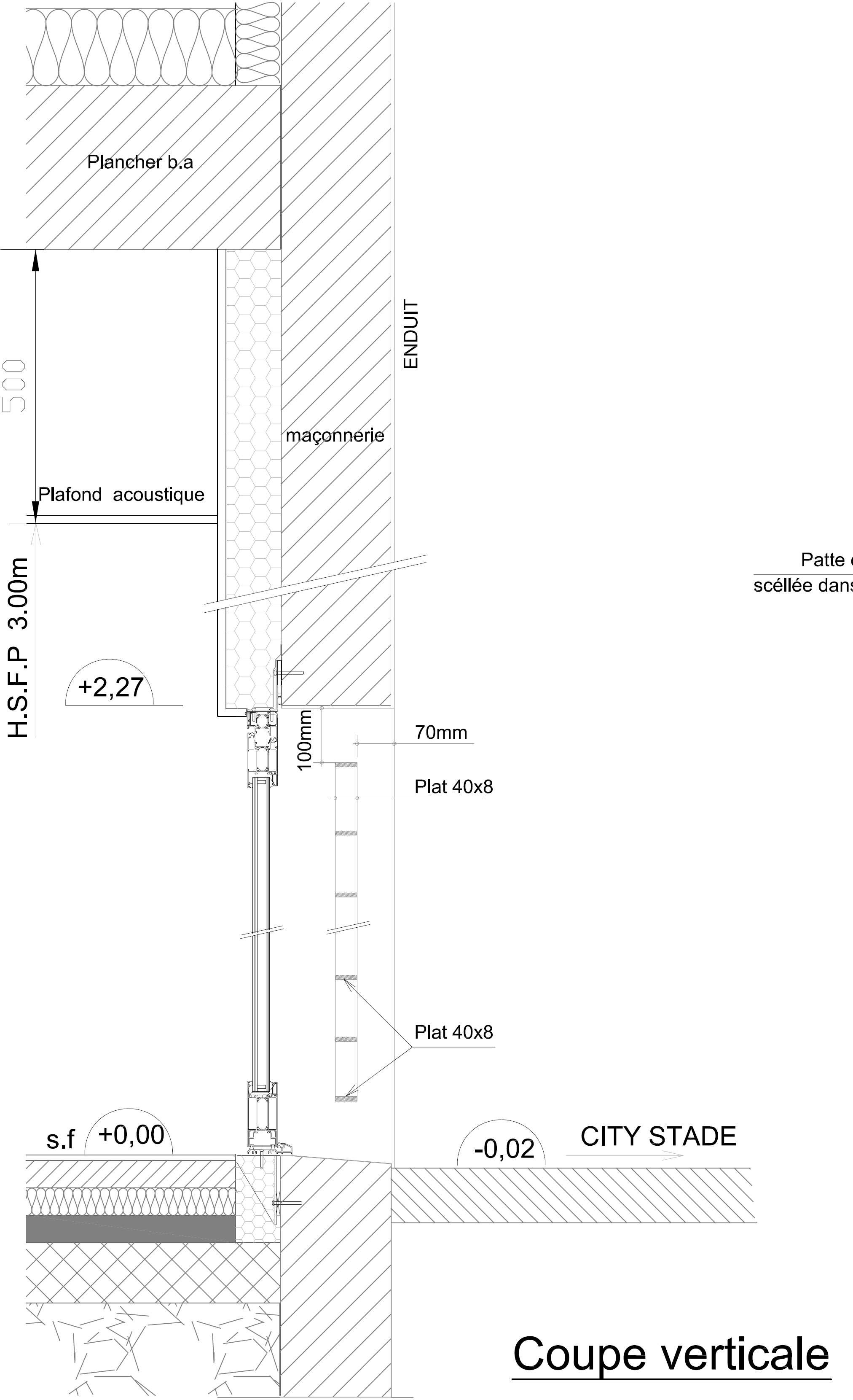 14 cm20 cmBA13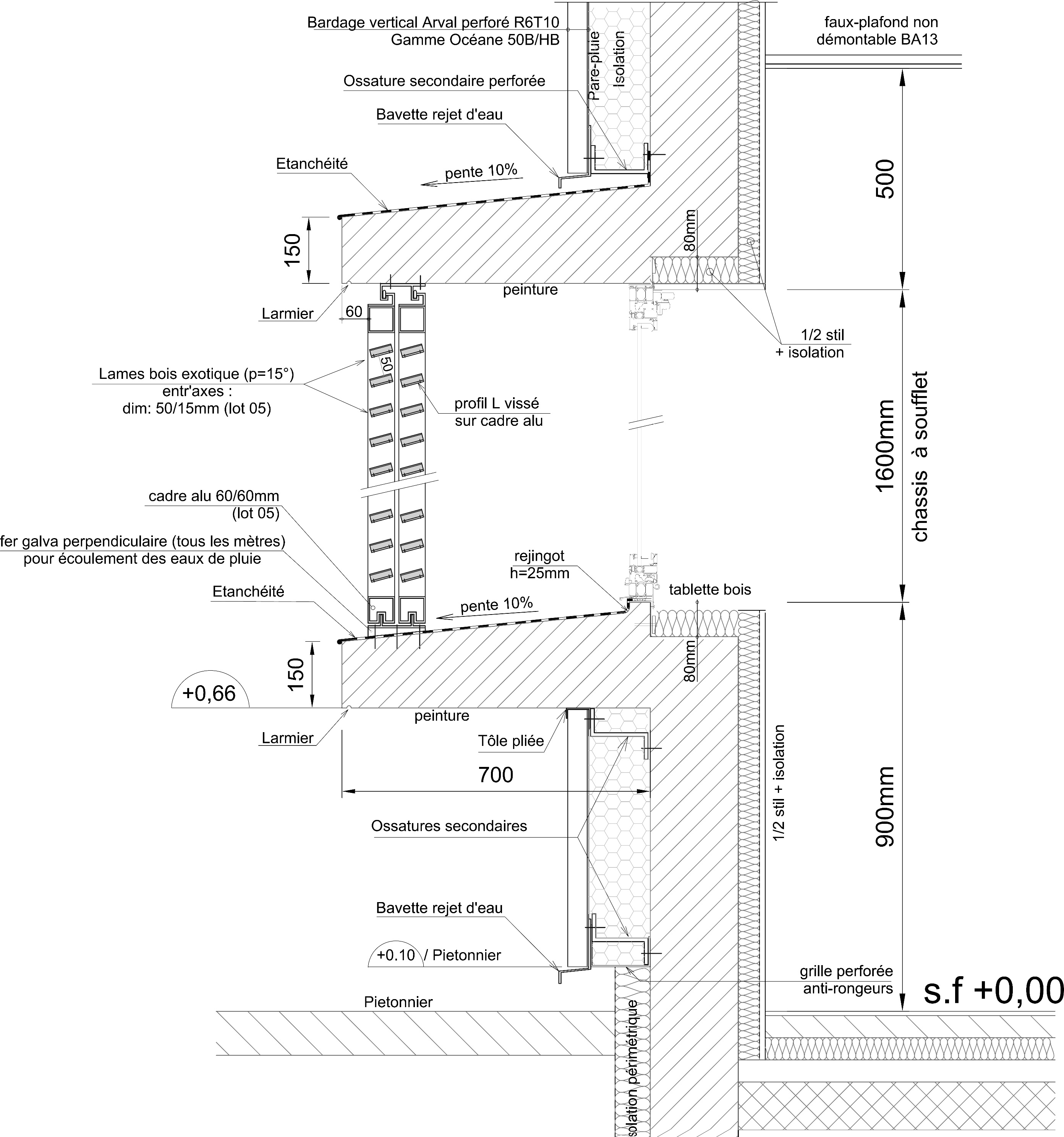 Isolant 40 mmCoupe verticaleEXTRAIT DU CCTPLOT n°06 CLOISONSPrescriptions techniques particulièresComportement au feu. Type : Etablissement d'enseignement. Classe : ERP Catégorie 5 (moins de 100 personnes). Plaque : classement M2. Isolation : classement M0 ou M1CHAPITRE 6 – DESCRIPTION DES TRAVAUXCLOISONS.Cloison CF 1h00Cloison CF 1/2hCloison AcoustiqueCloisons de distribution Acoustique de type KMA 33 300/100 – KS13 – (Rw = 70 db(A)) à ossature métallique 2 faces plaques de plâtre.Ossature simple ou double en acier galvanisé d’épaisseur 6/10Présence d’isolant (laine de verre ou laine de roche)Résistance au feu : CF.1/2 HIndice d’affaiblissement acoustique : Rw+C = 70 dBBande résiliente ou mastic sous rail ou cornière en pied de cloison et mastic en pied de cloison sous les plaquesDispositions particulières : voir Guide techniqueFinitions : traitement des joints, anglesHauteur de cloison : sous plancherLocalisation : cloison des salles insonorisées (cf. plan architecte)Cloison 72/48Réalisation des cloisons de distribution intérieures PREGY 72/48 ou équivalent constitué de rails et de montants en acier galvanisé et d’une plaque de BA 13 par face y compris traitement des joints par bandes « calicot », traitement des angles par bandes armées et mise en place des huisseries.Remplissage par panneaux isolant laine de verreHauteur de cloison : sous plancherLocalisation : cloison de distribution (cf. plan architecte)DOUBLAGES.Doublage isolant ITIFourniture et pose de placostill ou équivalent avec insertion d’un isolant de  type laine minérale (e = 10 cm et R = 2,70 m².K/W).Fourniture et pose de rail et vissage des plaques de plâtre BA13 sur rails.Traitement des joints.Pose conforme aux prescriptions du fabricant.Localisation : cf. plan architecteDoublage isolant ITEFourniture et pose d'un ITE type Stisol Bardage ou équivalentNature de l’isolant : laine de verre ou laine de roche certifiées ACERMI - semirigide - et - WS - avec les caractéristiques suivantes :e = 14 cmFourniture et pose d’un pare pluie (teinte noire). Le pare pluie devra faire l’objet d’un avis technique ou d’une ETN.  Ce  dernier  devra  résister  aux  UV  et  être  compatible  pour le pourcentage d’ajourement du bardage.Fourniture et pose d'un 1/2 still BA13 +isolation acoustique à l'intérieur (e = 4 cm et R = 1,10 m².K/W)Localisation : cf. plan architecteFAUX PLAFONDSL’ensemble des plafonds possèdera une réaction au feu : M1.Faux plafonds plaque de plâtreRéalisation d’un plafond comprenant 1 plaque de BA13 posé sur structure métallique porteuse en acier galvanisé y compris traitement des joints par bandes « calicot » et mise en place des trappes.Localisation : l’ensemble des plafonds plaque de plâtreplafonds plaque de plâtre CF 1 hRéalisation d’un plafond CF 1 h en plaques de plâtre posé sur structure métallique porteuse en acier galvanisé. Pose suivant prescription du fabricant et du PV de résistance au feu du produit y compris traitement des joints par bandes « calicot ».Localisation : Dans le local rangement 2 (y compris les placard). Faux plafond installé à une hauteur de 2,50 m.Plafonds démontable pièces humidesPlafond par panneaux rigides autoportants en laine de roche, à forte absorption acoustique, revêtus de voile de verre sur face apparente et d'un voile de verre sur contreface.Finition : surface avec léger relief, lavable Couleur : blancPlafond par bande de plaques BA13 hydrofuge sur le pourtour des sanitaires selon plan.Localisation : SanitairesPlafond démontable 600 x 600Plafond par panneaux rigides autoportants en laine de roche, à forte absorption acoustique, revêtus de voile de verre sur face apparente et d'un voile de verre sur contreface.Dimensions : 600 x 600 mm Épaisseur : 40 mmRails apparent T 24Y compris ossature primaire suspendue en sous face plancher béton Type ECOPHON OPTA A ou équivalentOssature suspendue apparente Teinte au choix de l'architecteY compris découpes et raccords pour corps d’état techniques.Localisation : Ensemble des locaux (voir plans calepinage architecte)Plafond démontable 600 x 600Plafond par panneaux rigides autoportants en laine de roche, à forte absorption acoustique, revêtus de voile de verre sur face apparente et d'un voile de verre sur contreface.Dimensions : 600 x 600 mm Epaisseur : 40 mmY compris ossature primaire type Ecophon Connect T15 + cornière de rive T15 Type ECOPHON FOCUS E ou équivalentOssature suspendue apparente Teinte au choix de l'architecteY compris découpes et raccords pour corps d’état techniques.Localisation : Ensemble des bureaux (voir plans calepinage architecte)Plafond suspendu 1200 x 300Plafond par panneaux rigides autoportants de type DANOLINE de marque Knauf ou équivalent. Dimensions : 1200 x 300 mmRails invisible ossature cachée démontable T 24Y compris ossature primaire suspendue en sous face plancher béton Bords de type CONTURY compris découpes et raccords pour corps d’état techniques.Localisation : Ensemble des circulations (voir plans)Plafond AcoustiqueFourniture et pose d’un plafond acoustique en dalles de plâtre type : KNAUF CORRIDOR REGULA. Dalles non perforées, finition peinture usine RAL 9003 blanc mat. Les bords de dalles seront usinés pour permettre une mise en œuvre sur une ossature cachée démontable constituée d’omégas acier livrés à dimensions avec les dalles. (omégas + cornières de rives). Le plafond ainsi réalisé sera autoportant sans suspente.Performances acoustiques : αw = 0,1Y compris découpes et raccords pour corps d’état techniques.Localisation : Ensemble des plafonds des salles insonorisées (voir plans)LOT n°07 CARRELAGE FAIENCES CHAPITRE 7 – DESCRIPTION DES TRAVAUXTraitement des joints de dilatation en solLes joints de dilatation seront parfaitement nettoyés.Les joints étanches seront constitués sur le principe d’un fond de joint et d’un pontage par doubles bandes Elastomère soudées, y compris en relevés sur parois Fourniture et pose d’une baguette d’habillageChapeChapes réalisées par le lot 10 « chauffage ventilation » pour les locaux chauffés.L’entreprise du présent lot aura la réalisation des chapes pour les locaux non chauffées ou extérieurs :ConteneursEntretienChaufferieCTATerrasse extérieureLocal présentation conteneursLocalisation : Conteneurs, entretien, chaufferie, CTA et terrasse extérieur (voir plan) et local présentation conteneurs (local extérieur en bout de parking)Carrelage grés CERAME 30 x 30 sur chapeDescriptionPose de carreaux de grés cérame premier choix teinté pleine masse, de classement U4P4SE3C2 minimum, antidérapant R10, propres à l’usage, non structurés mais à base de Corindon.Carrelage rectifié acceptant la pose de joints serrés. Teinte au choix de l’architecte.Localisation : terrasse extérieureCarrelage 30 x 30 pose colléeDescriptionPose, collée au mortier colle, de carreaux de grés cérame premier choix teinté pleine masse, de classement U4P4SE3C2 minimum, antidérapant R10, propres à l’usage, non structurés mais à base de Corindon.Carrelage rectifié acceptant la pose de joints serrés. Teinte au choix de l’architecte.Localisation :- Locaux chauffés recevant du carrelage (chape au lot chauffage) - Voir planFaïences muralesDescriptionIl sera demandé une couche d'impression type OXY peinture sur l'ensemble des supports.Pour les locaux rangements : fourniture et pose de grés émaillés 20 x 20 de type RECER ou similaire, pose à la colle, joints au ciment blanc et toutes sujétions pour découpes et raccords.Pour les sanitaires et points d’eau : fourniture et pose de faïences 20 x 20 sur 1m de hauteur de type CERAMIC ou similaire, étanchéité avant carrelage, pose à la colle, joints au ciment blanc et toutes sujétions pour découpes et raccords.Coloris et calepinage à l’accord de l’architecte.Pose de baguettes PVC au droit des arrêtes saillantes, cadres de portes sur 3 cotés et arase supérieure des parois.Localisation : tous les sanitairesLOT n°08 PEINTURECHAPITRE 8 – DESCRIPTION DES TRAVAUXPeinture sur parois verticales8.1.1 Toile de verre recouverte sur parois verticalesPréparationsur supports en plaques de plâtre cartonné : ponçage des jointsPeinture primaireImpression d'une couche primaireFinitionToile de verre sans raccord à coller1 couche intermédiaire de peinture Néosoy ou équivalent, teinte au choix de l'architecte après présentation échantillon in situ.1 couche de finition de peinture Néosoy ou équivalent, teinte au choix de l'architecte après présentation échantillon in situ.Localisation : Tous les murs intérieurs doublages (isolant ou non), cloisons (CF 1h, CF 1/2h et 72/48), cloisons acoustiques (voir plan cloisons)Au dessus des faïences dans les locaux rangements et sanitaires (voir plan)Peinture sur murs et plafonds brutsApplication de peinture acrylique, microporeuse sur les parois maçonnées enduites intérieures de type NIGATEX des Ets ZOLPAN ou équivalent.L’application s’effectuera par 2 couches de peinture acrylique et préparation conformément aux prescriptions et cahier des charges du fabricant.La finition ne devra laisser apparaître aucune nuance ou irrégularité de coloris. Les teintes seront arrêtées par l’architecte après présentation échantillon in situ.Localisation : Locaux conteneurs, entretien, chaufferie, et CTAPeinture plafond plaque de plâtreTravaux d'apprêtsRebouchageEnduit de ratissage sur l’ensemble des plafondsPeinture primaireImpression d'une couche primairePeinture de finition-Finition par 2 couches d'Elastacryl de TOLLENS ou équivalent Teintes arrêtées par l’architecte après présentation échantillon in situ.Localisation : ensemble des plafonds en plaque de plâtre (cf plan)Peinture sur ouvrages en bois Préparation des supportsBrossage, ratissage, rebouchage1 couche Elastop Satin de chez TOLLENS ou équivalentPonçagePeinture primaireImpression d'une couche primaireFinition2 couches Elastop satin de chez TOLLENS ou équivalentTeinte au choix de l'architecte après présentation échantillon in situ.Localisation :porteshuisseries des portes et châssis vitrésplinthescimaises en médiumSOMMAIRESOMMAIREPage de garde…………………………………………………………………….D.T. 1 / 11Pièce graphique PLAN DE SITUATION DU PROJET …………..………..D.T. 2 / 11Pièce graphique PLAN DE MASSE DU PROJET …..………………………D.T. 3 / 11Pièce graphique PLAN D’ENSEMBLE DU PROJET .………………...……D.T. 4 / 11Pièce graphique ZONE D’ÉTUDE / PLAN D’ENSEMBLE DU PROJETDE DOUBLAGE…………………………………………………………………..D.T. 5 / 11Pièce graphique PLAN DE COUPE ………………………………………….D.T. 6 / 11Pièce graphique PLAN DE COUPE DU MUR EXTÉRIEUR DE LA SALLEINSONORISÉE…………………………………………..……………….D.T. 7 / 11EXTRAIT CCTP DES CLOISONS ……………….………….………….………D.T. 8 / 11EXTRAIT CCTP FAUX PLAFONDS……………...………………….…………D.T. 9 / 11EXTRAIT CCTP CARRELAGE/FAÏENCES………..…………….……………D.T. 10 / 11EXTRAIT CCTP PEINTURE.……………………………………….……………D.T. 11 / 11